 			DEMANDE D’ADHESION 2018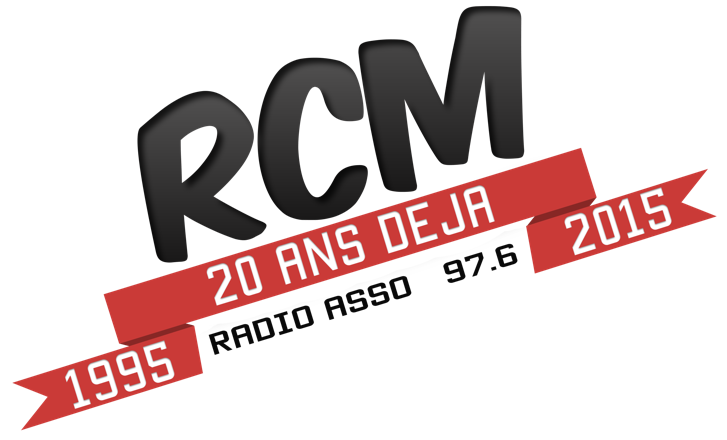 Depuis 20 ans, RCM et ses nombreux bénévoles animent le territoire, en adhérant et/ou en devenant donateur vous permettez de poursuivre ce projet. Votre soutien reste indispensable.Adhésion au titre de « Membre »NOM .................................................................  Prénom .................................................................  Adresse ............................................................................................................................................... Ville .........................................................................................  Code postal .......................................Tél .................................................................  Tél. portable ................................................................  Mail ....................................................................................................................................................☐ adhésion (18€) ☐ adhésion de soutien (18€ et +) ☐ donPour les AssociationsNom de l’Association ......................................................................................................................... Siège social ......................................................................................................................................... Responsable ....................................................................................................................................... Tel ....................................................................................................................................................... Mail ………............................................................................................................................................Site internet …….................................................................................................................................. Date .................................................................................................................................................... ☐ adhésion Association (30€)Votre geste est essentiel pour permettre à RCM de poursuivre son activité et continuer à jouer son rôle de lien social, culturel et humain.Merci d’imprimer ce bulletin, de le remplir et de nous l’envoyer, accompagné de votre chèque libellé à l’ordre de l’association Canal Myrtille.